TARIFS   2021 - 2022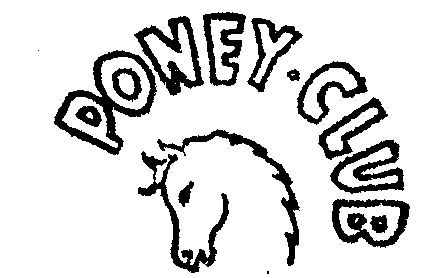 GALOP   4 - 5 - 6 - 7Saint Germain-FourqueuxCours du Lundi 6 Septembre 2021 au Samedi 2 Juillet 2022 (sauf jours fériés et vacances scolaires)Les prestations suivantes sont assujetties  une TVA à 5,5 %(droit d’accès aux installations sportives) et/ou à une TVA à 20 % (enseignement).Les tarifs détaillés de chaque prestation sont à consulter sur les différents panneaux d’informations.Pour bénéficier des installations, les cavaliers doivent s’acquitter d’une cotisation annuelle ainsi que d’une licence fédérale.IMPORTANT : Les cours sont rattrapables uniquement sur présentation d’un certificat médical.COURS COLLECTIF	1 cours d’1 Heure	45 € TTC	2 cours d’1 Heure	75 € TTCCOURS PARTICULIER SUR RENDEZ-VOUSCours particulier UNE heure	56 € TTCCours UNE heure pour DEUX cavaliers	48€ TTCPASSAGE D EXAMEN :Galop 4 à 7 : 	92€ TTC42, rue du Maréchal Foch – FOURQUEUX - 78112 SAINT GERMAIN EN LAYE   01 34 51 35 21 / poneyclub.fourqueux78@orange.frSARL. Au capital de 15 244 € .RCS. Versailles B 410 877 062-SIRET 410 877 062 000 27. TVA n°: FR12 410 877 062 000 27 (suite)TARIFS   2021 - 2022GALOP   4 - 5 - 6 - 7STAGES ET ANIMATIONS ½ journée	50 € TTCJournée	80 € TTCDemi-journée à l'extérieur avec nos enseignants	65 € TTCJournée à l’extérieur avec nos enseignants	92 € TTCStage Ecuyer -  ½ journée	42 € TTCStage Ecuyer - UNE journée	67 € TTCSortie en forêt	45 € TTCLocation de poney au Poney-Club (monte libre)	25 € TTCSEJOUR EN PROVINCEEn Juillet nous partons depuis plusieurs années en Baie de Somme, près du Crotoy. C’est un lieu d’exception avec ces immensités de sable qui invitent aux galopades et aux bains de mer avec nos poneys préférés.LES COMPETITIONS - CONCOURS DE LA F.F.E DRESSAGE OU OBSTACLESInscription 15 JOURS AVANT LA DATE DU CONCOURS ! En cas de désistement moins de 9 jours avant la date du concours, l’engagement de 25 € TTC par poney sera dû au poney club.►Parcours 1 PONEY	118 € TTC►Parcours 2 PONEYS	160 € TTC►Parcours 3 PONEYS	200 € TTCVETEMENTS AUX COULEURS DU PONEY-CLUBLa casquette	10 € TTCLe Tee-shirt	20 € TTCLe Polo manches courtes ou manches longues	35 € TTCLe Teddy	45 € TTCLe Blouson chaud/imper et la softshell	65 € TTC Le Sac de pansage	8 € TTCLe sweat 	40 € TTC42, rue du Maréchal Foch – FOURQUEUX - 78112 SAINT GERMAIN EN LAYE   01 34 51 35 21 / poneyclub.fourqueux78@orange.frSARL. Au capital de 15 244 € .RCS. Versailles B 410 877 062-SIRET 410 877 062 000 27. TVA n°: FR12 410 877 062 000 27Forfait annuel 1 cours (1h/semaine)1290€ ttcForfait annuel 2 cours (2h/semaine)1791€ ttcLicence Fédérale 2021 (enfants)25€ ttcLicence Fédérale 2021 (enfants)25€ ttcLicence Fédérale 2021 (adultes)36€ ttc Licence Fédérale 2021 (adultes)36€ ttcCotisation annuelle 2021-2022180€ ttcCotisation annuelle 2021-2022180€ ttcTOTAL (enfants)1495€ ttcTOTAL (enfants)1996€ ttcTOTAL (adultes)1506€ ttc TOTAL (adultes)2007€ ttcInscription fratrie                                        (1 cours d'1 h/semaine)                                        réduction de 5% sur le forfait annuel sur le 2ème enfant1224€ ttcInscription fratrie                                        (2 cours d'1h/semaine)                            réduction de 5% sur le forfait annuel sur le 2ème enfant1701€ ttcLicence Fédérale 202125€ ttc Licence Fédérale 202125€ ttcCotisation annuelle 2021-2022180€ ttcCotisation annuelle 2021-2022180€ ttcTOTAL1429€ ttcTOTAL1906€ ttc